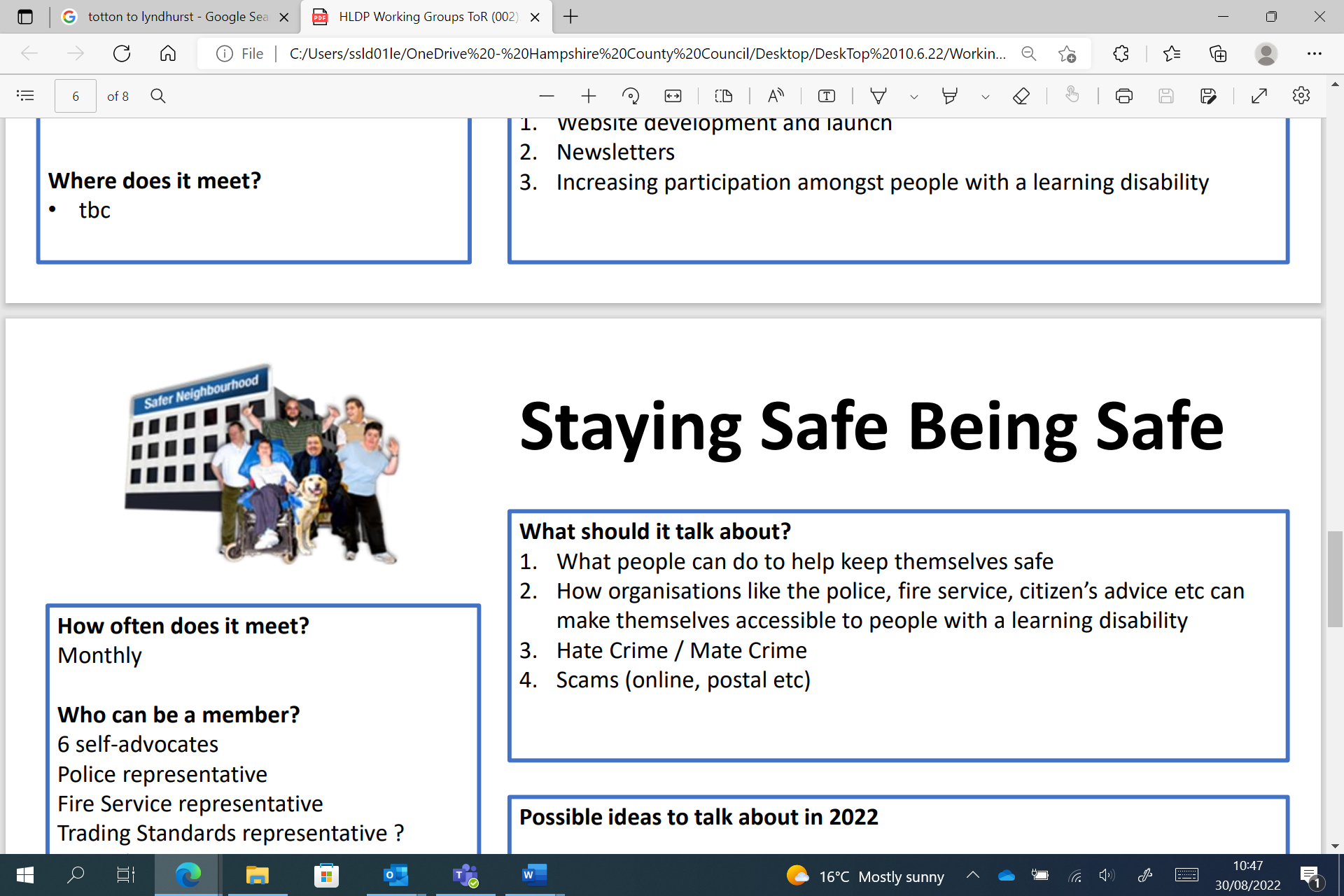                Being Safe, Staying Safe     Thursday 1 September  2:00 – 3:30TimeWhat we will talk aboutWhat we will talk about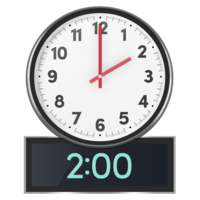 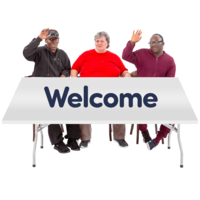 Welcome and introductions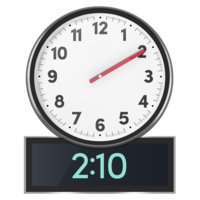 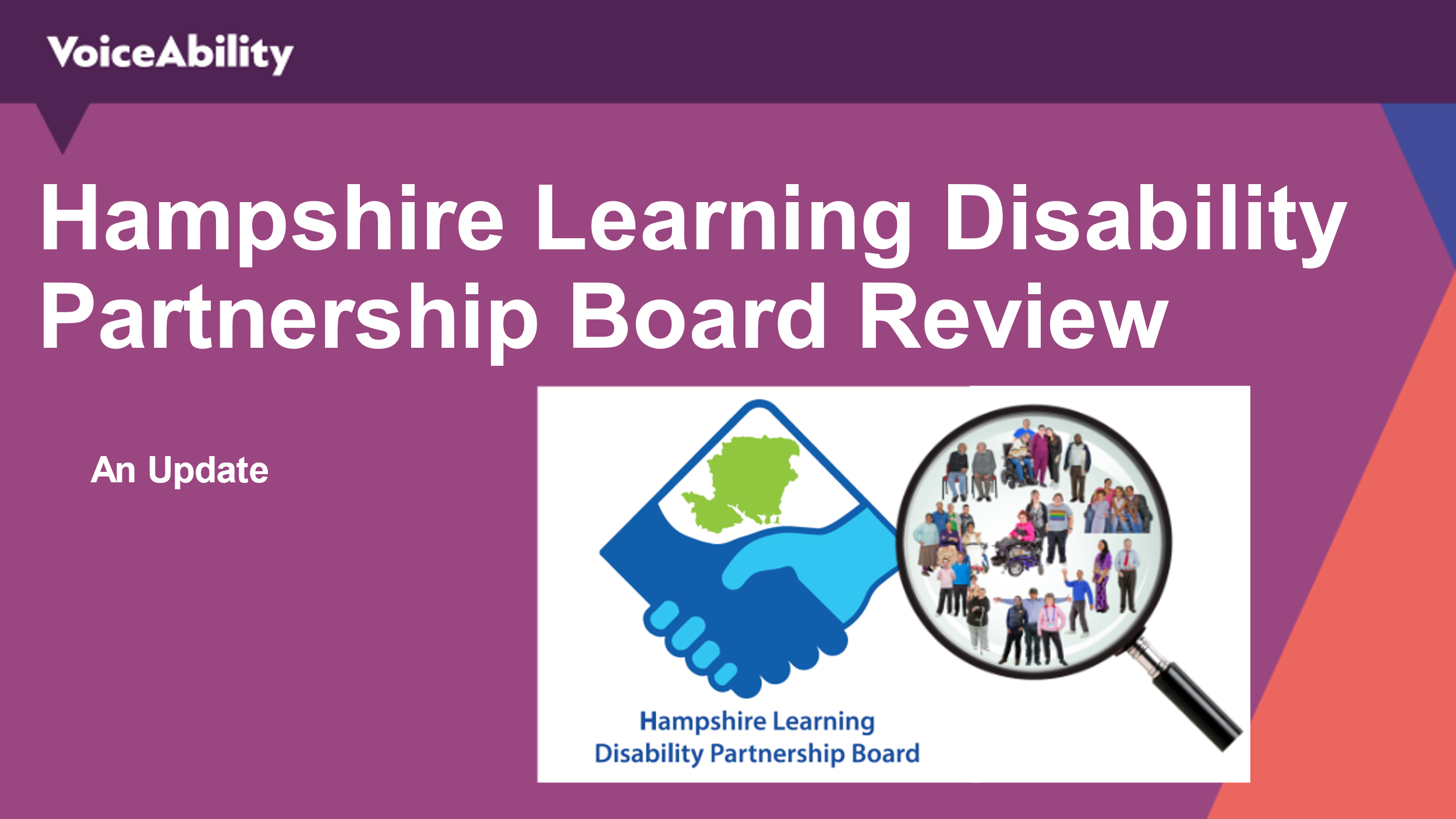 Hampshire Learning Disability Partnership Review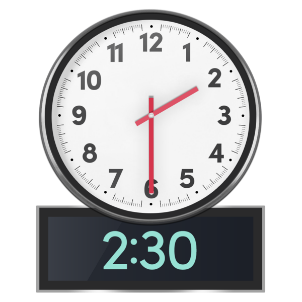 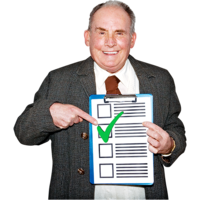 What we have done so far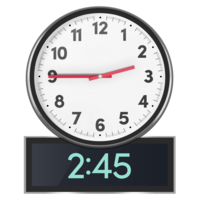 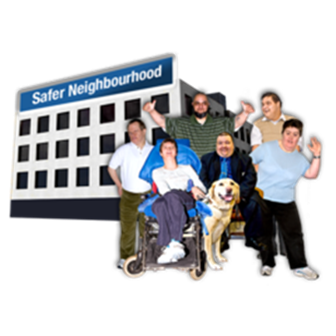 Terms of ReferenceWhat we want to talk about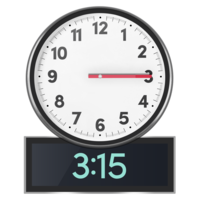 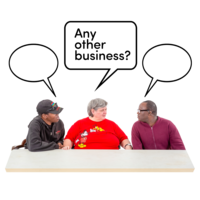 Anything else?
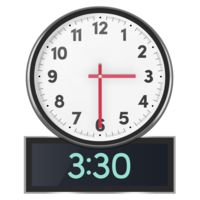 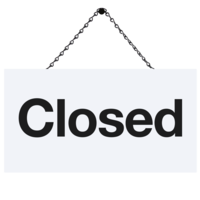 End of the meeting

Our next meeting will be:  
Thursday 6 October 2:00 – 3:30